Raghunathpur CollegeDepartment of Zoology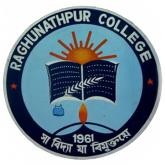 Raghunathpur College, Raghunathpur Purulia-723 133, West Bengal, Indiaemail: rnpc.zoo@gmail.comNoticeDate: 19.09.2023This is to inform to SEM V (Hons.) students about an upcoming seminar presentation that is scheduled as part of your academic curriculum. This seminar is designed to enhance your presentation and public speaking skills while providing an opportunity to delve deeper into a specific subject of interest. Details of the seminar presentation are as follows:   Sd/Saikat MondalAssistant Professor & Head                                                                                                                                 Sl. No.Name of the studentsDateTopic1ANANYA MISHRA21.09.23Transposable genetic elements2ANIMA KARMAKAR21.09.23Linkage mapping3APURBA MUKHERJEE21.09.23RNA world hypothesis4ARPITA HEMBRAM21.09.23Sex determination in Drosophila5ARPITA KARMAKAR21.09.23Incomplete dominance6ASMITA BANERJEE21.09.23DNA repair mechanism7BAISAKHI MUKHERJEE22.09.23Pineal gland8BHAIRAB DUTTA22.09.23Genetic recombination in bacteria9BIPLAB GARAI22.09.23Mutation in chromosome10DEBABRATA MUDI22.09.2311GOUTAM GORAIN22.09.2312INDRANI BANERJEE23.09.23Transcription in eukaryotes13NARMADA MUKHI23.09.23DNA fingerprinting14RENA BANERJEE23.09.23Transcription in Prokaryotes15RIYA MUDI23.09.23Fish diseases16SANCHITA MAJEE23.09.23Overview of axial and appendicular skeleton in human17SANDEEP KUMAR MAHATO26.09.23Various types of venomous snakes18SOBHAN BERA26.09.23Sex linked inheritance in human19SOMNATH MAHATO26.09.23mRNA capping20SUBHADEEP HALDER26.09.23Sex determination in human21SUJOY MEHETA26.09.23Sex determination in mammals